Nordre/Austre Sunnmøre områdeutval ønsker velkomen til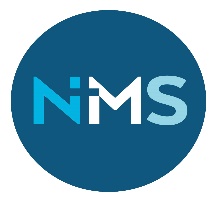 OMRÅDESTEMNE Søndag 3. april i BRATTVÅG KYRKJEProgram :Kl.11.00: Gudsteneste ved Geir Sakseid, Jorunn Bakke Orvik m.fl Kl.13.00: Middag i kyrkjekjellarenKl.14.30: ÅrsmøteKl.15.00: Kaffi og kakerKl.15.30: Misjonsfest : 	Nytt frå Midt-Austen ved Geir Sakseid					Song av Kor Herrleg					Allsong					Nytt frå  Estland og NMS m.m.					MisjonsgåvePris for middag + kaffi: 	300 krPris for kaffi:			 50 kr.Påmelding til Gunhild Bjørkhaug 	innan 30.mars e-postadresse:  gunhildbjorkhaug@gmail.commobilnr.: 480 21 961Vel møtt! 	